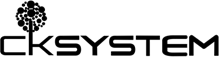 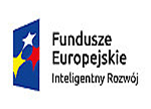 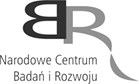 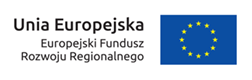 Załącznik nr 1 – Formularz ofertowy 			                              ..…………...………………                Miejscowość i dataFORMULARZ OFERTOWYDANE WYKONAWCY:1.	Nazwa firmy                   ……………………………………2.	Adres                               ……………………………………3.	Tel.                                  ……………………………………4.	E-mail                             ……………………………………5.	Numer NIP                      …………………………………... W odpowiedzi na zapytanie ofertowe nr…………. z dnia…………..ogłoszone przez …………………dotyczące …………………………………….. składam/y następującą ofertęCena usługi za zebranie, oznaczenie, spakowanie i dostarczenie 1 próbki:………………. netto (słownie:…………………………. ………………….netto)………………. brutto (słownie:……………………………………………. brutto)Cena całkowita netto:…………netto x 4320 próbek = ………………..nettoPodatek VAT w kwocie      			-……………………… zł, Kwota całkowita brutto      			 -……………………… zł,Słownie cena brutto:            ……………………………………………………………………..Termin realizacji usługi od ………………… do ………………….Zobowiązuję/my się, że będę/dziemy fakturować poszczególne pozycje przedmiotowego zamówienia zgodnie z wytycznymi od Zamawiającego zgodnymi z harmonogramem rzeczowo-finansowym projektu, jednak suma pozycji zgodna będzie ze złożoną ofertą.Oświadczam/y, że zapoznałem/liśmy się z treścią i warunkami zapytania ofertowego i nie wnoszę/simy do nich żadnych zastrzeżeń oraz zdobyłem/liśmy informacje i wyjaśnienia  niezbędne do przygotowania oferty.Oświadczam/y, że warunki oferty są zgodne z zapytaniem ofertowym i zobowiązuję/emy się wykonać zamówienie w terminie zgodnym ze złożoną ofertą.Oświadczam/y, że uważam/y się za związanego/ych złożoną przeze mnie/przez nas ofertą przez okres 30 dni kalendarzowych licząc od dnia upływu terminu składania ofert.Oświadczam/y iż w przypadku wyboru przez Zamawiającego mojej/naszej oferty zobowiązuję/my się do podpisania umowy w terminie wskazanym przez Zamawiającego.Oświadczam/y, że oferta zawiera/nie zawiera (właściwe podkreślić) informacji stanowiących tajemnicę Wykonawcy w rozumieniu przepisów o zwalczaniu nieuczciwej konkurencji. Informacje takie są zawarte w następujących dokumentach ……………………………………………………………………………………………….…………………………………………………pieczątka i podpis osoby upoważnionej doreprezentowania Wykonawcy